SOUTĚŽNÍ A TECHNICKÁ PRAVIDLA CZECH DANCE MASTERSSTREET BATTLE – 1vs1, crew vs crew(pro soutěžní disciplíny uvedené v §10. tohoto dokumentu)Tato pravidla jsou součástí Soutěžního řádu CDO.Obsah:1.	Vymezení platnosti a působnosti	42.	Soutěže, vyhlašování, vypisování a účast na soutěžích	53.	Vedení soutěže a finanční zabezpečení soutěže	64.	Identifikace, přihlašování, prezence, zahájení a ukončení soutěže	75.	Systém hodnocení soutěží, postupové klíče.	86.	Sankce	107.	Obecná pravidla a vymezení pojmů	118.	Definice věkových kategorií pro soutěžní disciplíny uvedené v §10	149.	Obecná pravidla pro soutěžní disciplíny uvedené v §10	1510.	Popis soutěžních disciplín	2011.	Závěrečná a přechodná ustanovení	21Legenda:Původní znění textuNově změněné části textuNově odstraněné části textuPopis soutěžních disciplínSTREET BATTLE SÓLO (1vs1)Počet tanečníků: 1 (muž), 1 (žena), u dětské a juniorské věkové kategorie muži i ženy společně.Věkové kategorie: Children, Juniors, Adults.Hudba: V předkole zajistí organizátor ve stylu hip hop. V battle zajistí organizátor - 1. vstup hudba pro hip hop, 2. a každý další vstup hudba pro jakékoli styly spadající pod celosvětovou urban scénu: hip hop, funky, deep house, break beat, house dance, lockin‘, poppin‘, electric boogaloo, R’n’B atd. (u dětské věkové kategorie lze použít pouze hudba pro hip hop, house nebo hype).Délka a způsob vystoupení: Délka vystoupení v předkolech je několikrát 20 vteřin. Délka zápolení v battlu se řídí tzv. vstupy. Každý tanečník se v rámci samotného battlu prezentuje 1 – 2 vstupy, ve čtvrtfinále a semifinále 2 - 3 vstupy, ve finále 2 - 4 vstupy. Délka každého vstupu tanečníka je 30 vteřin.Tempo: Není definováno.Charakter tance: Preferuje se stylová různorodost, variabilita prvků a technická úroveň, vysoce se cení improvizace, soulad s hudební předlohou a vychytávky. Povolené a doporučené figury a pohyby: veškeré streetové taneční techniky, prvky break dance, electric boogie, akrobacie.Zakázané prvky a chování: Tanečníci v battlové části musí respektovat druhého tanečníka. Zakázáno je se dotýkat soupeře!Rekvizity: Jsou zakázány, ale součást kostýmu je povoleno i odložit, a pak s ní i znovu manipulovat.STREET BATTLE TEAM (crew vs crew)Počet tanečníků: 3 – 10.Věkové kategorie: Children, Juniors, Adults.Hudba: V předkole (tzv. demu) na vlastní hudbu, která musí vycházet z hudební předlohy pro taneční styly spadající pod celosvětovou urban scénu v jakémkoli poměru: hip hop, funky, deep house, break beat, New style hip hop, house dance, lockin‘, poppin‘, electric boogaloo, R’n’B atd. V battle zajistí organizátor stejně jako u sól. Délka a způsob vystoupení: Délka vystoupení v demu je 1:30 – 2:30 min., délka samotného battlu se udává počtem vstupů každého teamu (3 – 5 vstupů), délka každého vstupu teamu je 40 vteřin. Počet vstupů jednotlivých battlů se může zvyšovat, čím je soutěž blíže finále.Tempo: Není definováno.Charakter tance: V demu lze použít veškeré streetové taneční styly pro hudební předlohu v jakémkoli poměru. Demo musí vyjadřovat originalitu, možnosti a představení celé crew. Preferuje se stylová různorodost, variabilita prvků a technická úroveň, vysoce se cení soulad s hudební předlohou. V battle se preferují sólové prezentace, dvojičky a trojičky, preferuje se stylová různorodost, variabilita prvků a technická úroveň, vysoce se cení improvizace, soulad s hudební předlohou a vychytávky. Nemělo by převládat hromadné, skupinové či formační tancování. Povolené a doporučené figury a pohyby: veškeré streetové taneční techniky, prvky break dance, electric boogie, akrobacie, zvedané figury (mimo dětskou věkovou kategorii).Zakázané prvky a chování: Tanečníci v battlové části musí respektovat druhého tanečníka. Zakázáno je se dotýkat soupeře!Rekvizity: Ruční a podlahové rekvizity jsou povoleny, scénické jsou zakázány.Vymezení platnosti a působnostiCzech Dance Organization, z. s. (dále jen CDO) je řádným členem International Dance Organization (dále jen IDO) za Českou republiku s exkluzivním právem na udělování titulů mistrů ČR v současných i budoucích disciplínách IDO a s exkluzivním právem pro nominování reprezentace České republiky na mezinárodní soutěže IDO. Každý takový reprezentant se musí předem seznámit s ustanoveními dokumentů IDO, zejména IDO Statutes and By laws, Competition Rules a dodržovat je. Nominace na soutěže IDO řeší další dokumenty CDO, zejména Nominační principy na mezinárodní soutěže IDO.Tento dokument (dále i jen SaTP) platí pro všechny soutěže tanečních disciplín CDO uvedených v §10 tohoto dokumentu.Tento dokument stanovuje povinnosti pro řádné i krátkodobé členy CDO, v případě účasti na soutěžích CDO.Soutěže, vyhlašování, vypisování a účast na soutěžíchSoutěží se rozumí akce, při které se soutěží v soutěžních disciplínách uvedených v tomto dokumentu a vypsaných v propozicích konkrétní soutěže. Veškeré tyto soutěže se řídí tímto dokumentem, není-li v propozicích soutěže uvedeno jinak. Veškeré odlišnosti však musí být v propozicích jednoznačně uvedeny.Soutěže se dělí z hlediska možnosti přihlášení na soutěže:a)	Otevřenéb)	Pro zvané (nominované)Soutěžním rokem (sezónou) pro soutěže CDO dle tohoto dokumentu se rozumí rok školní, tedy od 1. září příslušného kalendářního roku do 31. srpna následujícího kalendářního roku.Každá soutěž má svá specifická pravidla, která jsou uvedena v popisu soutěžních disciplín v §10. tohoto dokumentu, dále v obecných pravidlech pro tyto soutěžní disciplíny v §9 tohoto dokumentu a v definici věkových kategorií pro tyto disciplíny v §8 tohoto dokumentu.Všechny soutěže dle tohoto dokumentu vyhlašuje CDO. Pohárové soutěže CDO může vyhlásit i organizátor s ohlašovací povinností soutěžnímu úseku CDO. Pohárové soutěže vyhlášené organizátorem na stejný den a místo, kde se koná soutěž CDO, musí být oficiálními pohárovými soutěžemi CDO.Soutěže CDO, dle tohoto dokumentu, vypisuje CDO vydáním propozic soutěže. Propozice musí obsahovat povinné údaje dle vzoru vyhotoveného soutěžním úsekem CDO. Účast funkcionářů na soutěži musí být s nimi projednána organizátorem ještě před zasláním propozic ke schválení soutěžnímu úseku CDO, popř. Prezidiu CDO.Propozice soutěží schvaluje soutěžní úsek CDO, pokud v nich nejsou uvedeny odlišnosti vůči těmto SaTP. Pokud ano, schvaluje propozice Prezidium CDO. Soutěží CDO se mohou účastnit řádní členové CDO a krátkodobí členové CDO, kteří splňují podmínky ustanovení tohoto dokumentu a vypsané podmínky propozic dané soutěže.Jestliže je tanečník řádným členem CDO, nesmí se zúčastnit soutěže jako krátkodobý člen CDO (neplatí pro případ tzv. hostování dle Přestupního řádu CDO).Soutěžící dané soutěžní jednotky (dále i jen SJ) se účastní soutěží podle klubové příslušnosti a všichni musí být členy jednoho tanečního kolektivu. Soutěžící disciplín sólo a duo (pár) mohou být i bez klubové příslušnosti.Soutěže se nesmí účastnit ten, jehož jednání by mohlo vést k ohrožení zdraví a života, jak jeho vlastního, tak i ostatních účastníků soutěže.Vedení soutěže a finanční zabezpečení soutěžeVedení soutěže se skládá z těchto funkcionářů:vedoucí soutěžeředitel soutěže sčitatel soutěžepředseda porotyJednotlivé funkce vedení soutěže nesmí být slučovány nebo kombinovány, totéž platí i pro kombinaci s funkcí porotce (s výjimkou předsedy poroty, který je členem poroty) nebo moderátora po většinu času soutěže (kromě případu náhlé překážky ve výkonu funkce některého porotce nebo moderátora v den soutěže). Dále pak vedoucí soutěže a předseda poroty nesmějí být z jednoho kolektivu.Organizátor a jeho odpovědný zástupce zodpovídají za organizaci soutěže dle smlouvy a dalších dokumentů. Odpovědný zástupce organizátora jmenuje ředitele soutěže. Ředitel soutěže řídí na soutěži organizační tým. Odpovědný zástupce organizátora zpracovává závěrečnou zprávu organizátora, a tu pak zasílá elektronicky do 2 pracovních dnů na adresu soutěžního úseku CDO, do 5 kalendářních dnů v písemné podobě vč. příloh na adresu soutěžního úseku. Pokud veškeré přílohy zašle oskenované rovněž elektronicky, nemusí je pak zasílat poštou. Funkcionářskou činnost (včetně porotců) řeší další dokumenty CDO, které platí i pro tyto soutěže, zejména Statut funkcionáře.Soutěž finančně zabezpečuje organizátor.Funkcionářům soutěží CDO náleží honorář a služby dle Statutu funkcionáře CDO. Organizátor není povinen hradit soutěžícím žádné náklady spojené s jejich účastí na soutěži.Organizátor může vybírat startovné do max. výše dle finančního řádu CDO. Maximální výše vstupného na soutěžích CDO je stanovena na 250,- Kč / den, přičemž musí existovat pro každého možnost zakoupení vstupného za max. cenu 200,- Kč / den (např. v předprodeji).Identifikace, přihlašování, prezence, zahájení a ukončení soutěžeKaždý soutěžící, tedy řádný člen i krátkodobý člen CDO, musí být evidován v databázi CDO a musí mít na soutěži platný průkaz zdravotního pojištění (kartička zdravotní pojišťovny, popř. kopie).Soutěžící se přihlašují do soutěží dle sídla kolektivu v databázi CDO.Přihlašování a prezence soutěží začíná a končí dle údajů v propozicích.Soutěžící lze přihlásit a zaprezentovat do soutěže pouze elektronicky prostřednictvím www.czechdance.org (v systému DNS). Členové tanečního kolektivu se do dané soutěže mohou přihlásit a zaprezentovat pouze prostřednictvím jedné pověřené osoby. Pověřenou osobou se rozumí při neosobním styku odpovědný zástupce kolektivu dle databáze CDO, jinak osoba, která se prokáže jeho plnou mocí.Pokud se soutěžící nezúčastní soutěže, na kterou již zaplatil startovné, řídí se organizátor dle aktuálního usnesení prezidia a příslušných dokumentů vydaných pro tento případ. Po provedení prezence na soutěž (dle propozic soutěže) je soutěžící kolektiv či člen bez klubové příslušnosti povinen uhradit celou částku stanovenou v „Přehledu startovného a poplatků krátkodobých členů“, a to i v případě neúčasti, snížení počtu tanečníků nebo diskvalifikace.Odpovědný zástupce kolektivu či jeho pověřená osoba je povinna prokázat na vyžádání Vedoucího soutěže nebo Předsedy poroty správné zařazení tanečníka do věkové kategorie (správnost uvedeného data narození tanečníka - může tak učinit cestovním pasem, průkazem zdravotního pojištění či jiným dokladem, popř. kopií, v mimořádných případech i čestným prohlášením). Pořadí jednotlivých soutěžních vystoupení je dáno dle startovních čísel náhodně vybraných systémem DNS (není-li tato možnost, tak losováním).Zahájení soutěže začíná dle časového harmonogramu. Případné změny časového harmonogramu po ukončení prezence jsou v kompetenci Vedoucího soutěže po dohodě s organizátorem a Předsedou poroty. Vlastní průběh soutěže řídí Vedoucí soutěže. Každý soutěžící je povinen být připraven k soutěži min. 2 hodiny před plánovaným začátkem jeho disciplíny a věkové kategorie (dle zveřejněného předběžného harmonogramu), pokud není připraven již od začátku celé soutěže.Ukončení soutěže - soutěž je ukončena oficiálním vyhlášením výsledků.Systém hodnocení soutěží, postupové klíče Na všech soutěžích CDO, není-li v §9 či §10 tohoto dokumentu určeno jinak, se používá až po semifinále (včetně) trojdimenzionální systém hodnocení (dále jen „3D“) se všemi třemi známkami i celkovým součtem v kombinaci s křížky. Těmito označuje porotce v hodnocení ty soutěžní jednotky, které doporučuje k postupu do dalšího kola a zároveň jim tedy přidělil ve svém hodnocení nejvyšší hodnotu bodů (křížky tedy dává soutěžním jednotkám v závislosti na počtu udělených bodů sestupně). Takové hodnocení je vždy neveřejné. Porotce je povinen v každém soutěžním kole udělit požadovaný počet křížků.Ve finále se používá trojdimenzionální systém hodnocení kombinovaný se Skating systémem, není-li v §9 či §10 tohoto dokumentu určeno jinak. Určení pořadí soutěžícího ve finále je veřejné nebo neveřejné – určí vedoucí soutěže po dohodě s předsedou poroty a organizátorem soutěže.Při soutěžích na hudbu organizátora se v hodnocení „3D“ užívá pouze jedna známka – „souhrnná“.Neveřejné hodnocení se nesmí zveřejnit před ukončením dané disciplíny (tím se rozumí vyhlášení výsledků dané disciplíny), vyjma dílčího hodnocení nepostupujících z předchozího kola. Po skončení soutěže v daném dni má každý soutěžící právo se s tímto hodnocením seznámit. V průběhu soutěže po skončení každého soutěžního kola je sčitatel soutěže povinen zajistit zveřejnění umístění a dílčího hodnocení nepostupujících soutěžních jednotek.V případě, že soutěžící odstoupí na vlastní žádost ze soutěže, je zařazen na poslední místo kola, ve kterém odstoupil. Je-li soutěž bodována, náleží soutěžícímu za toto místo příslušný počet bodů. Za odstoupení ze soutěže se považuje (je kvalifikováno) i nenastoupení soutěžícího na taneční parket po vyvolání jeho startovního čísla moderátorem soutěže a tento soutěžící se tím ve své soutěžní ukázce daného kola nepředstaví. V případě, že soutěžící nenastoupí na žádné ze soutěžních předvedení, není toto klasifikováno jako „odstoupení“ ze soutěže, nýbrž jako „diskvalifikace“.Postupové klíče, není-li v §9 či §10 tohoto dokumentu určeno jinak:Ideální postupový klíč při dostatku času nabízí sčítací systém CDO: 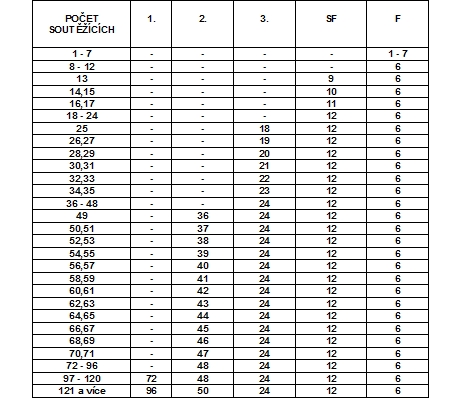 Maximálním postupovým klíčem je pak pravidlo, že do dalšího kola postupuje minimálně počet soutěžních jednotek vzniklý vydělením počtu soutěžních jednotek v předchozím kole dvěma, přičemž když vyjde vydělením necelé číslo, tak se zaokrouhluje dolů (tedy př. 24 a 25 na 12, 26 na 13). Vyšší postupový klíč musí předem schválit Prezidium CDO. O postupovém klíči mezi ideálním a maximálním rozhoduje vedoucí soutěže před začátkem každé disciplíny a je po celou dobu soutěže každé disciplíny již neměnný. Je-li na posledním postupovém místě daného kola v hodnocení shoda, postupují všechny tyto shodně hodnocené SJ do dalšího kola s tím, že plánovaný počet postupujících z následujícího kola dle nastaveného klíče se nemění. Finále může být maximálně osmičlenné a minimálně šestičlenné, pokud se účastnilo soutěže min. 6 SJ. Vedoucí soutěže však musí zvolit klíč s max. počtem ve finále 7 SJ, 8 SJ jen v mimořádných případech nebo v případě účasti právě 8 SJ na soutěži v příslušné disciplíně. Ani při shodě v hodnocení většího počtu SJ v semifinále nelze povolit postup do finále 9 SJ a musí dojít k „redance“ (viz níže), aby došlo k novému seřazení těchto SJ na příslušném umístění a postupu dle původního klíče, tedy s max. počtem ve finále 8 SJ. Při soutěžích s choreografiemi na vlastní hudbu je postupový klíč upraven tak, že každá disciplína je maximálně tříkolová. Pro postup do semifinále zůstává maximální postupový klíč, do finále pak postupový klíč maximálně 8 choreografií (např. při přihlášených 37 choreografiích: 1. KOLO 37, SF 18, F 8).Pro disciplíny sólo a duo na vlastní hudbu mohou být uplatněna speciální pravidla pro postupové klíče, které jsou stanoveny takto (rozhodnutí o použití je na vedoucím soutěže s ohledem na zvládnutí soutěže):Soutěžící se budou prezentovat při účasti do 25 SJ pouze ve dvou soutěžních kolech (semifinále a finále)!Ze semifinále do finále bude postupovat minimálně počet soutěžních jednotek vzniklý vydělením počtu soutěžních jednotek dvěma, přičemž když vyjde vydělením necelé číslo, tak se zaokrouhluje dolů (např. z 19 SJ to bude 9 do finále).Maximální počet SJ postupujících ze semifinále do finále bude 12 SJ.Pokud bude do soutěže přihlášeno 12 a méně soutěžních jednotek, bude tančeno přímo finále.Je-li na posledním postupovém místě semifinále v hodnocení shoda, postupují všechny tyto shodně hodnocené SJ do finále.Ani při shodě v hodnocení většího počtu SJ v semifinále nelze povolit postup do finále 13 SJ a musí dojít k „redance“, aby došlo k novému seřazení těchto SJ na příslušném umístění a postupu dle původního klíče, tedy s max. počtem ve finále 12 SJ.„Redance“: „Redancem“ rozumíme nové seřazení shodně umístěných SJ dle níže určených kritérií. „Papírový redance“: Nové seřazení shodně umístěných SJ dle preferencí jednotlivých porotců pouze u těchto shodně umístěných SJ – dle vyplněných sčítacích lístků provede vedoucí soutěže společně se sčitatelem.Pouze, pokud nelze dojít k výsledku pomocí „papírového redance“, provede se „přímý redance“, kdy dojde k novému soutěžnímu předvedení a tedy novému hodnocení porotou pouze u těchto shodně umístěných SJ.Shodné umístění na soutěži: V případě, že se dvě nebo více SJ ve finále soutěže umístí na shodném místě, rozhoduje o jejich získaném umístění „redance“. Stejně se postupuje i u shodně umístěných SJ mimo finále soutěže, pokud není možné mít na tomto místě shodu a je potřeba rozhodnout.SankceV případě porušení tohoto dokumentu soutěžícím, navrhne porotce napomenutí, při závažném porušení diskvalifikaci. V předkolech návrh napomenutí či diskvalifikace porotce označí písmenem „N“ nebo „D“, svůj návrh odůvodní, podepíše a soutěžícího ohodnotí. Ve finále, pokud je veřejné hodnocení, porotce navíc při návrhu napomenutí či diskvalifikace navíc zvedne papír s písmenem „N“ nebo „D“. Předseda poroty nebo Vedoucí soutěže (dle svých kompetencí) rozhodnou, zda návrh napomenutí či diskvalifikace (zde oba ve shodě) je oprávněný. Za porušení tohoto dokumentu nebo za nedisciplinované a nesportovní chování má Vedoucí soutěže nebo Předseda poroty povinnost provinilého soutěžícího napomenout (každý sám za sebe), v případě závažného porušení (např. opakovaná porušení v rámci soutěžního roku) do soutěže nepřipustit nebo diskvalifikovat (jen se souhlasem druhého jmenovaného funkcionáře). Vždy musí tuto skutečnost Předseda poroty i Vedoucí soutěže uvést ve své zprávě s popisem celé události a odůvodněním svého rozhodnutí. Pověřené osobě provinilého tanečního kolektivu je funkcionář, který sankci udělil, povinen tuto skutečnost oznámit. Oznámení může proběhnout přímo na dané soutěži proti podpisu protokolu o oznámení napomenutí s vyznačením SJ a pravidla, které bylo porušeno, nebo zveřejněním na webových stránkách CDO.Za porušení tohoto dokumentu či statutu funkcionáře nebo za nedisciplinované a nesportovní chování má Vedoucí soutěže nebo Předseda poroty povinnost provinilého porotce napomenout (každý sám za sebe), v případě závažného porušení do poroty nepřipustit nebo odvolat z poroty (jen se souhlasem druhého jmenovaného funkcionáře). Vždy musí tuto skutečnost Předseda poroty i Vedoucí soutěže uvést ve své zprávě. Totéž sdělí rovněž provinilému. Kromě toho mohou organizátorovi navrhnout i finanční postih úměrný míře provinění. Proti rozhodnutí dle výše uvedených ustanovení §6. tohoto dokumentu CDO se porotce nebo účastník soutěže může písemně odvolat k příslušné soutěžní komisi CDO v případě odborného soutěžního problému nebo k Prezidiu CDO v případě jiného problému. Daná soutěžní komise nebo Prezidium CDO musí prošetřit verdikt vedoucího soutěže nebo předsedy poroty a následně rozhodne v co nejbližším možném termínu. Obecná pravidla a vymezení pojmůTaneční plocha (parket):Druh, velikost a další parametry – viz §9. Taneční plocha musí být kvalitní a po dobu soutěže udržovaná v čistotě. Druh taneční plochy musí být uveden v propozicích soutěže.Osvětlení taneční plochy:Soutěžící nesmí při vystoupení využívat vlastního světelného zařízení, které je zapojeno do elektrické sítě.Při MČR soutěžích disciplín na vlastní hudbu (mimo battle) je organizátor soutěže povinen zajistit osvětlení tanečního prostoru barevnými světly. Ovládání světelného zařízení se děje po dohodě vedoucího souboru s organizátorem soutěže (popř. přímo s osvětlovačem). Osvětlovači není dovoleno ani na pokyn vedoucího souboru úplně setmít na začátku, v průběhu, ani na konci vystoupení celý taneční parket.Prostorové zkoušky: Druh, délka a další parametry – viz §9.Hudba: Druh, délka a další parametry – viz §9 a §10.Hudební nahrávka:V případě, kdy soutěžící tančí na vlastní hudební nahrávku, tato musí být dodána na hudebním nebo datovém nosiči dle podmínek uvedených v tomto dokumentu. Organizátor akceptuje hudební CD a datové formáty na CD, DVD nebo běžných USB externích discích (“flashkách“) s nahrávkou ve formátu MPEG 1 LAYER 3 (mp3) nebo nekomprimovaném formátu WAV (waveform audioformat). V případě provozu tzv. Upload serveru hudby CDO bude akceptována i stanovená datová forma uložená ve stanovený čas na tomto serveru, pokud to bude uvedeno předem v propozicích soutěže.Hudební nahrávka musí být kvalitní. Hudební nebo datový nosič nebo datový soubor na Upload serveru musí být označen startovním číslem na dané soutěži, věk. kat., disciplínou, názvem tanečního kolektivu a názvem vystoupení. Datový nosič musí být označen názvem tanečního kolektivu. Jednotlivé soubory na nosičích musí být nazvány bez diakritiky ve tvaru startovní číslo na dané soutěži ve čtyřmístném módu - věk. kat. - disciplína - název tanečního kolektivu - název vystoupení (např. 0021-DETI-HOBBY STREET-TS DANCE-YOUNG DANCERS). Hudební nebo datový nosič musí obsahovat pouze 1 hudební nahrávku. Datový nosič musí obsahovat pouze soubory s hudbou pro danou soutěž.Každý soutěžící, který tančí na vlastní hudební nahrávku má povinnost na požádání Vedoucího soutěže nebo organizátora soutěže předložit údaje s uvedením názvu skladby, autora hudby, textu a interpreta, názvu originálního nosiče a jeho vydavatele.Hudební nebo datový nosič musí být před soutěží označen. Pokud soutěžící, nebo pověřená osoba, požaduje jiný režim spuštění nahrávky, než je obvyklé (za obvyklé se považuje nástup soutěžícího na taneční plochu a jeho zaujmutí výchozího postavení), je povinen na to zvukaře předem upozornit a zajistit si osobu, která dá pokyn ke spuštění zvukaři. odevzdat zvukaři písemný popis nástupu na taneční plochu, který musí obsahovat název choreografie a startovní číslo. Technik zvuku spustí nahrávku na pokyn pověřené osoby (zpravidla pohybem ruky).Označený hudební nebo datový nosič zůstává po celou dobu soutěže pod dozorem zvukového technika, který je řízen Vedoucím soutěže. Po skončení soutěže je soutěžící nebo pověřená osoba povinna si hudební nebo datový nosič vyzvednout.Za správnost hudební nahrávky plně odpovídá soutěžící.Délka soutěžního předvedení se měří na základě délky hudební nahrávky. V případě vlastních hudebních podkladů, nebo verbálního doplnění, musí být nahrávka označena hudebním předělem, od kterého se měří délka soutěžního vystoupení.V hudebních nahrávkách nesmí být užívány nevhodné výrazy v disciplínách Mini a Dětské věkové kategorie. O porušení tohoto pravidla rozhoduje Předseda poroty v souladu s většinovým názorem poroty.Akrobatické figury: "Akrobacií" se rozumí takové figury, ve kterých se tělo otočí okolo některé z horizontálních os (např. kotouly, salta, přemety stranou a podobné figury).Akrobacie nepřiměřená vzhledem k fyziologické a mentální úrovni dětí je ve všech disciplínách mini a dětské věkové kategorie zakázána. O porušení tohoto pravidla rozhoduje Předseda poroty v souladu s většinovým názorem poroty. Rekvizity a oblečení (není-li v §9 nebo §10 stanoveno jinak): "Rekvizitou" se rozumí předmět (tzn. náčiní a nářadí), který soutěžící používá pro dokreslení námětu, atmosféry tance, manipuluje se s ním, využívá jej k činnostem. Za rekvizity se považují i světelné efekty, které nejsou zapojeny do elektrické sítě.  Bližší informace v bodu druhy rekvizit.Oblečení (to které není rekvizitou) není omezeno, ale musí být zachován dobrý vkus a odpovídat věkovému zařazení tanečníka (o porušení tohoto pravidla rozhoduje Předseda poroty v souladu s většinovým názorem poroty). Mezi oblečení patří také oděvní výrobky jako klobouky, šátky, rukavice, opasky atd., které mohou být použity, pokud jsou nedílnou součástí kostýmu. Součást kostýmu se může během vystoupení svléknout, obrátit naruby, držet v ruce, vyměnit s partnerem, ale nesmí být odložena na zem. Pokud při tanci náhodou upadne, musí být vyzvednuta na konci soutěžního předvedení.  Druhy rekvizit:Ruční rekvizity: Ruční rekvizity, tedy vše, co tanečník drží v ruce a není to součástí kostýmu, jako jsou hole, deštníky, kabelky, aktovky, zrcadla, vlajky, atd., mohou být použity, pokud jsou nedílnou součástí vystoupení. Nikdy nesmí být použity jako scénické nebo podlahové rekvizity. Nemůžete vstoupit s deštníkem, postavit ho na podlahu bez využití, a pak ho na konci odnést. Ruční rekvizitou se rozumí i neoděvní součásti kostýmu (sluchátka, masky, image brýle atd.) a oblečení, které tanečník při tanci odloží nebo mu náhodou upadne a znovu s ním pak manipuluje. Podlahové rekvizity: podlahové rekvizity, jako je židle, stolička, krabice, žebřík, atd., musí být nedílnou součástí představení a jsou v průběhu představení využity k činnostem. Nemohou být použity pouze jako scénická rekvizita. Scénické rekvizity: všechny rekvizity, které se používají k vytvoření scény, jako dům, strom, různé druhy pozadí apod. V případě, že jsou rekvizity povoleny, je soutěžící povinen přinést si je a odnést na taneční plochu sám, v daném časovém limitu, a to během pouze jedné cesty (tripu). Časový limit (počítá se od chvíle, kdy se první kus ocitne v prostoru taneční plochy do chvíle zaujmutí úvodního postavení, a naopak při odchodu od chvíle kdy opustí závěrečné postavení do chvíle, kdy poslední kus opustí taneční plochu) pro sólo, duo a trio je do 15 vteřin, pro malé skupiny do 25 vteřin a pro ostatní do 45 vteřin.    Rekvizity je Soutěžní jednotce zakázáno přinést do prostoru soutěžní haly dříve než 3 hodiny před začátkem prvního kola disciplíny dané SJ. Rekvizity je Soutěžní jednotka povinna odnést z prostoru soutěžní haly nejpozději 1 hodinu po ukončení závěrečného kola soutěžní disciplíny dané SJ. Tento paragraf může být zrušen dohodou konkrétního kolektivu s organizátorem soutěže.           MAXIMÁLNÍ rozměr JEDNOHO kusu rekvizity je 80x200 cm. Celková rekvizita se může sestávat z více kusů (z nichž každý splňuje požadavky na maximální rozměr). Do celkového stavu může být sestavena přímo na taneční ploše nebo mimo ní a na ni přinesena jako celek, nesmí však zabraňovat v přístupu dalších soutěžících na taneční plochu.Za bezpečnost využití rekvizit zodpovídá odpovědný zástupce kolektivu, evidovaný v databázi CDO, popř. u členů bez klubové příslušnosti tanečníci či jejich zákonní zástupci.Rekvizity, které ohrožují jakýmkoli způsobem bezpečnost či zdraví soutěžících nebo diváků, nebo které by mohly poškodit či znečistit taneční plochu (včetně bot), jsou zakázány. Je zakázáno používat otevřený oheň, živá zvířata, tekutiny je možno použít jen v případě, že nehrozí znečištění plochy ani jejího okolí a speciální nátěry a oleje proti smýkání obuvi.V disciplínách mini a dětské věkové kategorie jsou zakázány skoky a dopady z výšky vyšší než 1 metr.Akrobacie na rekvizitách je v mini a dětské věkové kategorii zakázána. Ve starších věkových kategoriích není doporučena. Zvedané figury:"Zvedanou figurou" se rozumí prvek, při kterém obě dolní končetiny jednoho tanečníka opustí zároveň taneční plochu (jsou zvednuty) za pomoci druhého tanečníka. Zvedanou figurou je i takový prvek, při kterém je využíváno tělo druhého tanečníka jako opora tanečníka pro daný akrobatický výkon (přeskok přes druhého tanečníka s oporou atd.).Za zvedanou figuru se nepovažuje, jestliže tanečník sám použije rekvizitu a opustí tak obě jeho dolní i horní končetiny taneční plochu a jiný tanečník jej přemístí po taneční ploše (např. pomocí koleček). V případě, že by tanečníkovi jiný tanečník pomáhal na rekvizitu, pak teprve hovoříme o zvedané figuře. Zvedané figury nepřiměřené vzhledem k fyziologické a mentální úrovni dětí jsou ve všech disciplínách mini a dětské věkové kategorie zakázány. O porušení tohoto pravidla rozhoduje Předseda poroty v souladu s většinovým názorem poroty.Definice věkových kategorií pro soutěžní disciplíny uvedené v §10.CHILDREN (dětská věková kategorie - DVK): soutěžící, kteří v druhém kalendářním roce soutěžního roku dovrší maximálně 11 let věku.JUNIORS (juniorská věková kategorie - JVK): soutěžící, kteří v druhém kalendářním roce soutěžního roku dovrší minimálně 12 let a maximálně 15 let věku.ADULTS (hlavní věková kategorie - HVK): soutěžící, kteří v druhém kalendářním roce soutěžního roku dovrší minimálně 16 let věku.Malé skupiny mohou zařadit do soutěžní jednotky soutěžící maximálně o dva roky mladší, než je daná věková kategorie, ne však více než 50% z celkového počtu soutěžících v SJ.Obecná pravidla pro soutěžní disciplíny uvedené v §10.Rozdělení soutěží z hlediska typu:Pohárové soutěže Mistrovské soutěže Rozdělení soutěží podle počtu tanečníků v soutěžní jednotce:Sólo (1 tanečník) = 1vs1Team (3-10 tanečníků), používá se i termín crew nebo malá skupina = crew vs crewRozdělení soutěží podle jejich významu: MČR – mistrovská soutěž – účast v soutěži není podmíněna nominačními kritérii.Pohárová soutěž – účast v soutěži je dána typem soutěže popsaným v těchto SaTP či v propozicích soutěže.Územní členění soutěží.MČR – mistrovská soutěž – je určena jednotlivcům a subjektům CDO s místem sídla na území České republiky.Pohárová soutěž – je určena všem jednotlivcům a subjektům CDO bez ohledu na místo sídla.Při soutěži sól a malých skupin může každý soutěžící tančit v každé soutěžní disciplíně jen v jedné soutěžní jednotce. Soutěžící nesmí nikdy soutěžit sám proti sobě.Změny tanečníků malé skupiny v průběhu soutěžní akce:V průběhu soutěže se nesmí zvýšit počet soutěžících v soutěžní jednotce.V závažných případech je možné v průběhu soutěže malých skupin snížit počet tanečníků SJ, nebo provést výměnu tanečníka za náhradníka z této soutěžní jednotky (nutno nahlásit předem písemně formou čestného prohlášení vedoucímu soutěže). Klesne-li počet tanečníků v malé skupině pod povolený počet dle §10., musí malá skupina ze soutěže odstoupit.Prostorové zkoušky, jsou-li v propozicích soutěže vypsány, probíhají v čase dle harmonogramu a jsou pro všechny SJ společné, neorganizované a na hudbu organizátora.Taneční plocha: Minimální velikost taneční plochy je stanovena na 7x8 m, doporučená je o velikosti minimálně 112m2, přičemž čelní ani boční strana tanečního parketu nesmí být menší než 7m.  Průběh soutěže – sólo: Předkola: Tanečníci se prezentují pouze v jednom předkole systémem tzv. soutěžního jamu („circle battle“). Tanečníci jsou rozděleni do takového počtu skupin („kroužků“), který se rovná počtu porotců dané soutěže (např. při 5 porotcích do pěti skupin či při větší účasti do násobku pěti skupin), kdy každý kroužek hodnotí jeden porotce. Každý soutěžící v kroužku má jeden vstup o délce 20 vteřin. V případě malého počtu soutěžících je však možno udělat menší počet kroužků a počet vstupů v jednom kroužku upravit tak, aby se každý prezentoval v předkole celkem alespoň třemi vstupy (např. při 2 kroužcích budou u jednoho dva porotci a u jednoho tři, v každém kroužku dva vstupy). Po předvedení všech soutěžících v kroužku porotci rotují k dalšímu kroužku, až dokud neshlédnou všechny soutěžící. Střídání hlídá moderátor, který ohlašuje 20 vteřin i střídání porotců. Nejlepší tanečníci dle hodnocení porotců v počtu postupujících dle postupového klíče níže jsou seřazeni dle počtu křížků a pomocných bodů od nejlepšího k nejhoršímu, kdy ti lépe hodnocení nejdříve vytvoří skupinu A, ostatní postupující pak skupinu B.Postupový klíč se řídí následující tabulkou, která je vytvořena v závislosti na počtu přihlášených soutěžících. V případě, že bude počet přihlášených soutěžních jednotek v disciplíně větší než 80, může vedoucí soutěže přidat před samotným battlem ještě speciální kolo (tzv. mezikolo), kde se ve vyřazovacím battlu utkají postupující ze skupiny B mezi sebou s tím, že nastoupí vždy 1. proti 16., druhý proti 15. atd. Vítězové těchto battlů mezikola se nově seřadí podle pořadí v předkole a postupují následně do battlu proti skupině A a soutěž pokračuje klasickým battlovým způsobem. Pokud vedoucí soutěže i při účasti více než 80 soutěžních jednotek z časových důvodů nepřidá tzv. mezikolo, ruší se čtvrtý řádek tabulky a počet soutěžících ve 3. řádku tabulky se mění na 33 a více. Postupový klíč:V případě, že se soutěže zúčastní pouze 1 soutěžící, předvede pouze exhibiční demo.V případě, že se soutěže zúčastní pouze 2 soutěžící, proběhne přímo finálový battle o 1. místo.V případě, že se soutěže zúčastní pouze 3 soutěžící, proběhne předkolo formou dema všech zúčastněných a porota vybere přímo do battlu o 1. místo, popř. vedoucí soutěže zvolí battle všech 3 soutěžících naráz.V případě, že se soutěže zúčastní pouze 4 soutěžící, předvedou své demo a porota vybere přímo do battlu o 1. a 3. místo.Battle – vyřazovací souboje:Na základě postupu z předkol jsou soutěžící rozděleni takto:Skupina A – lépe hodnocení postupující z předkola. Skupina B – další postupující z předkola. Podle počtu získaných křížků a pomocných bodů jsou soutěžící v každé skupině seřazeni sestupně od nejlepšího k nejhoršímu a označeni 1A (nejlepší ze skupiny A), 2A, 3A…8A (poslední ze skupiny A), stejně tak 1B, 2B, 3B atd.Soutěžící se následně utkají ve vzájemných battlech dle postupového klíče tzv. „pavouka“ (viz obr. 1 a obr. 2, pokud z předkol postupují pouze 4 soutěžní jednotky, utká se v semifinále A1vsB2 a B1vsA2, a pak poražení o 3. místo a vítězové ve finále). Postupový klíč („pavouk“) dle počtu soutěžních jednotek:13 – 32 (obr. 1)33 a více (obr. 2)Průběh soutěže – team:Předkola: V předkole každá crew předvede své demo na svou vlastní hudbu. Porota ohodnotí předvedená dema, čímž se určí pořadí teamů a cena „nejlepší demo“. Nejlepší crew v počtu postupujících dle shodných postupových klíčů jako u sól se následně utkají v battlu proti sobě.Battle: Podle počtu získaných křížků a pomocných bodů za demo jsou teamy seřazeny sestupně od nejlepšího k nejhoršímu a označeni podle umístění, tedy 1., 2., 3.,… Prvních 16 popř. méně teamů se následně utká v jednotlivých battlech až do finále podle postupových klíčů a „pavouků“ u sól výše, kde při 16 postupujících A jsou 1. - 8. místo a B jsou 9. - 16. místo dle obr. 2, při 8 postupujících A jsou 1. - 4. místo a B jsou 5. - 8. místo dle obr. 1. a při 4 postupujících A jsou 1. - 2. místo a B 3. - 4. místo.V případě, že se soutěže teamů zúčastní pouze 1 soutěžící, předvede pouze své exhibiční demo. V případě, že se soutěže teamů zúčastní pouze 2 soutěžící, předvedou své demo, a pak proběhne přímo finálový battle o 1. místo. V případě, že se soutěže teamů zúčastní pouze 3 soutěžící, předvedou své demo a porota vybere přímo do battlu o 1. místo, popř. vedoucí soutěže zvolí battle všech 3 soutěžících naráz. V případě, že se soutěže teamů zúčastní pouze 4 soutěžící, předvedou své demo a porota vybere přímo do battlu o 1. a 3. místo.Systém hodnocení: Hodnocení v předkolech probíhá klasicky systémem 3D. kdy porotce postupujícím tanečníkům přiřadí křížek a pomocné body 1 – 30 (přičemž 30 je nejlepší) V samotném battlu se hodnotí tak, že každý porotce rukou ukáže na stranu, kde tančila soutěžní jednotka, která je podle jejich úsudku lepší (může rovněž ukázat tzv. kříž, tedy pro ani jednu stranu). Soutěžní jednotka, která dostane více hlasů poroty, se stává vítězem battlu a postupuje do dalšího kola (pro archivaci zapisuje vedoucí soutěže). V případě, kdy dojde v hodnocení poroty k remíze, přidá se 1 vstup na každou stranu a porota znovu hodnotí s tím, že již musí každý z porotců rozhodnout. Pořadí nepostupujících z battle se určuje dle lepšího dosaženého pořadí v předkole, u teamů v demu. Pořadí nepostupujících do battlu se určuje dle pořadí v předkole, u teamů v demu.Hudební podklad soutěží musí být v souladu s popisem dané disciplíny v tomto dokumentu.Ocenění soutěžících: Předávání cen je vždy veřejné a musí být vyhlášeno moderátorem.Pohárová soutěž: Organizátor je povinen zajistit ocenění všech finalistů (myšleno 1. - 4. místo) a nejlepší demo u malých skupin diplomem (malá skupina pouze jeden), 1. - 3. místo medailemi pro každého člena soutěžní jednotky (malá skupina včetně jednoho choreografa). Další ocenění je plně v kompetenci organizátora a je doporučeno.MČR: Organizátor je povinen zajistit ocenění všech finalistů (myšleno 1. - 4. místo) a nejlepší demo u malých skupin diplomem (malá skupina pouze jeden), 1. - 3. místo medailemi pro každého člena soutěžní jednotky (malá skupina včetně jednoho choreografa) a 1. - 3. místo jedním pohárem nebo trofejí (pouze malé skupiny). Další ocenění je plně v kompetenci organizátora a je doporučeno.Organizátor MČR je povinen v čelném pohledu pro diváky vyvěsit vlajku ČR. Toto pravidlo je naplněno, pokud organizátor vlajku ČR promítne důstojným způsobem projekční technikou na plátno – minimálně v průběhu vyhlášení Mistra ČR a v průběhu znění hymny ČR.Organizátor MČR je povinen na počest Mistra České republiky nechat zaznít hymnu ČR. Toto pravidlo je naplněno, pokud organizátor nechá zaznít hymnu ČR minimálně jednou v průběhu každého vyhlášení výsledků, kde je vyhlášen alespoň jeden Mistr ČR.Získané tituly:Mistrem České republiky se stává vítěz daného mistrovství České republiky CDO.Platnost titulu Mistra České republiky platí do data, kdy bude stanoven nový Mistr České republiky CDO v dané disciplíně a věkové kategorii.Vítězem Czech Dance Masters své kategorie se stává Mistr ČR dané kategorie.Popis soutěžních disciplínSTREET BATTLE SÓLO (1vs1)Počet tanečníků: 1 (muž), 1 (žena), u dětské a juniorské věkové kategorie muži i ženy společně.Věkové kategorie: Children, Juniors, Adults.Hudba: V předkole zajistí organizátor ve stylu hip hop. V battle zajistí organizátor - 1. vstup hudba pro hip hop, 2. a každý další vstup hudba pro jakékoli styly spadající pod celosvětovou urban scénu: hip hop, funky, deep house, break beat, house dance, lockin‘, poppin‘, electric boogaloo, R’n’B atd. (u dětské věkové kategorie lze použít pouze hudba pro hip hop, house nebo hype).Délka a způsob vystoupení: Délka vystoupení v předkolech je několikrát 20 vteřin. Délka zápolení v battlu se řídí tzv. vstupy. Každý tanečník se v rámci samotného battlu prezentuje 1 – 2 vstupy, ve čtvrtfinále a semifinále 2 - 3 vstupy, ve finále 2 - 4 vstupy. Délka každého vstupu tanečníka je 30 vteřin.Tempo: Není definováno.Charakter tance: Preferuje se stylová různorodost, variabilita prvků a technická úroveň, vysoce se cení improvizace, soulad s hudební předlohou a vychytávky. Povolené a doporučené figury a pohyby: veškeré streetové taneční techniky, prvky break dance, electric boogie, akrobacie.Zakázané prvky a chování: Tanečníci v battlové části musí respektovat druhého tanečníka. Zakázáno je se dotýkat soupeře!Rekvizity: Jsou zakázány, ale součást kostýmu je povoleno i odložit, a pak s ní i znovu manipulovat.STREET BATTLE TEAM (crew vs crew)Počet tanečníků: 3 – 10.Věkové kategorie: Children, Juniors, Adults.Hudba: V předkole (tzv. demu) na vlastní hudbu, která musí vycházet z hudební předlohy pro taneční styly spadající pod celosvětovou urban scénu v jakémkoli poměru: hip hop, funky, deep house, break beat, New style hip hop, house dance, lockin‘, poppin‘, electric boogaloo, R’n’B atd. V battle zajistí organizátor stejně jako u sól. Délka a způsob vystoupení: Délka vystoupení v demu je 1:30 – 2:30 min., délka samotného battlu se udává počtem vstupů každého teamu (3 – 5 vstupů), délka každého vstupu teamu je 40 vteřin. Počet vstupů jednotlivých battlů se může zvyšovat, čím je soutěž blíže finále.Tempo: Není definováno.Charakter tance: V demu lze použít veškeré streetové taneční styly pro hudební předlohu v jakémkoli poměru. Demo musí vyjadřovat originalitu, možnosti a představení celé crew. Preferuje se stylová různorodost, variabilita prvků a technická úroveň, vysoce se cení soulad s hudební předlohou. V battle se preferují sólové prezentace, dvojičky a trojičky, preferuje se stylová různorodost, variabilita prvků a technická úroveň, vysoce se cení improvizace, soulad s hudební předlohou a vychytávky. Nemělo by převládat hromadné, skupinové či formační tancování. Povolené a doporučené figury a pohyby: veškeré streetové taneční techniky, prvky break dance, electric boogie, akrobacie, zvedané figury (mimo dětskou věkovou kategorii).Zakázané prvky a chování: Tanečníci v battlové části musí respektovat druhého tanečníka. Zakázáno je se dotýkat soupeře!Rekvizity: Ruční a podlahové rekvizity jsou povoleny, scénické jsou zakázány.Závěrečná a přechodná ustanoveníTato SaTP byla schválena Prezidiem CDO dne 19.09.2017. Tímto dnem nabývají platnosti i účinnosti a zároveň pozbývají platnosti dříve schválená SaTP. Počet soutěžícíchPočet postupujících z předkola do battluSkupina APočet postupujících z předkola do battlu/mezikolaSkupina BPočet postupujících z předkola do battlu/mezikolaCelkemPočet postupujících z mezikola do battlu5 – 12224-----13 – 32448-----33 – 808816-----81 a více816248ČTVRTFINÁLE A1A proti 4BČTVRTFINÁLE A1A proti 4BČTVRTFINÁLE A1A proti 4BČTVRTFINÁLE A1A proti 4Bvítěz čtvrtfinále ASEMIFINÁLE Avítěz čtvrtfinále Bvítěz čtvrtfinále ASEMIFINÁLE Avítěz čtvrtfinále Bvítěz čtvrtfinále ASEMIFINÁLE Avítěz čtvrtfinále Bvítěz čtvrtfinále ASEMIFINÁLE Avítěz čtvrtfinále BČTVRTFINÁLE B4A proti 1Bvítěz čtvrtfinále ASEMIFINÁLE Avítěz čtvrtfinále BČTVRTFINÁLE B4A proti 1Bvítěz semifinále AFINÁLEvítěz semifinále BČTVRTFINÁLE B4A proti 1Bvítěz semifinále AFINÁLEvítěz semifinále BČTVRTFINÁLE B4A proti 1Bvítěz semifinále AFINÁLEvítěz semifinále Bporažený semifinalista Ao 3.místoporažený semifinalista Bvítěz semifinále AFINÁLEvítěz semifinále Bporažený semifinalista Ao 3.místoporažený semifinalista Bvítěz semifinále AFINÁLEvítěz semifinále Bporažený semifinalista Ao 3.místoporažený semifinalista Bvítěz semifinále AFINÁLEvítěz semifinále Bporažený semifinalista Ao 3.místoporažený semifinalista Bvítěz semifinále AFINÁLEvítěz semifinále BČTVRTFINÁLE C2A proti 3Bvítěz semifinále AFINÁLEvítěz semifinále BČTVRTFINÁLE C2A proti 3Bvítěz semifinále AFINÁLEvítěz semifinále BČTVRTFINÁLE C2A proti 3Bvítěz semifinále AFINÁLEvítěz semifinále BČTVRTFINÁLE C2A proti 3Bvítěz čtvrtfinále CSEMIFINÁLE Bvítěz čtvrtfinále Dvítěz čtvrtfinále CSEMIFINÁLE Bvítěz čtvrtfinále Dvítěz čtvrtfinále CSEMIFINÁLE Bvítěz čtvrtfinále Dvítěz čtvrtfinále CSEMIFINÁLE Bvítěz čtvrtfinále DČTVRTFINÁLE D3A proti 2Bvítěz čtvrtfinále CSEMIFINÁLE Bvítěz čtvrtfinále DČTVRTFINÁLE D3A proti 2BČTVRTFINÁLE D3A proti 2BČTVRTFINÁLE D3A proti 2B1A proti 8B1A proti 8BČTVRTFINÁLE Avítěz 1A vs 8Bprotivítěz 8A vs 1BČTVRTFINÁLE Avítěz 1A vs 8Bprotivítěz 8A vs 1BČTVRTFINÁLE Avítěz 1A vs 8Bprotivítěz 8A vs 1B8A proti 1BČTVRTFINÁLE Avítěz 1A vs 8Bprotivítěz 8A vs 1Bvítěz čtvrtfinále ASEMIFINÁLE Avítěz čtvrtfinále B8A proti 1Bvítěz čtvrtfinále ASEMIFINÁLE Avítěz čtvrtfinále Bvítěz čtvrtfinále ASEMIFINÁLE Avítěz čtvrtfinále B4A proti 5Bvítěz čtvrtfinále ASEMIFINÁLE Avítěz čtvrtfinále B4A proti 5BČTVRTFINÁLE Bvítěz 4A vs 5Bprotivítěz 5A vs 4Bvítěz čtvrtfinále ASEMIFINÁLE Avítěz čtvrtfinále BČTVRTFINÁLE Bvítěz 4A vs 5Bprotivítěz 5A vs 4Bvítěz semifinále AFINÁLEvítěz semifinále BČTVRTFINÁLE Bvítěz 4A vs 5Bprotivítěz 5A vs 4Bvítěz semifinále AFINÁLEvítěz semifinále B5A proti 4BČTVRTFINÁLE Bvítěz 4A vs 5Bprotivítěz 5A vs 4Bvítěz semifinále AFINÁLEvítěz semifinále B5A proti 4Bporažený semifinalista Ao 3.místoporažený semifinalista Bvítěz semifinále AFINÁLEvítěz semifinále Bporažený semifinalista Ao 3.místoporažený semifinalista Bvítěz semifinále AFINÁLEvítěz semifinále Bporažený semifinalista Ao 3.místoporažený semifinalista Bvítěz semifinále AFINÁLEvítěz semifinále B2A proti 7Bporažený semifinalista Ao 3.místoporažený semifinalista Bvítěz semifinále AFINÁLEvítěz semifinále B2A proti 7BČTVRTFINÁLE Cvítěz 2A vs 7Bprotivítěz 7A vs 2Bvítěz semifinále AFINÁLEvítěz semifinále BČTVRTFINÁLE Cvítěz 2A vs 7Bprotivítěz 7A vs 2Bvítěz semifinále AFINÁLEvítěz semifinále BČTVRTFINÁLE Cvítěz 2A vs 7Bprotivítěz 7A vs 2Bvítěz semifinále AFINÁLEvítěz semifinále B7A proti 2BČTVRTFINÁLE Cvítěz 2A vs 7Bprotivítěz 7A vs 2Bvítěz čtvrtfinále CSEMIFINÁLE Bvítěz čtvrtfinále D7A proti 2Bvítěz čtvrtfinále CSEMIFINÁLE Bvítěz čtvrtfinále Dvítěz čtvrtfinále CSEMIFINÁLE Bvítěz čtvrtfinále D3A proti 6Bvítěz čtvrtfinále CSEMIFINÁLE Bvítěz čtvrtfinále D3A proti 6BČTVRTFINÁLE Dvítěz 3A vs 6Bprotivítěz 6A vs 3Bvítěz čtvrtfinále CSEMIFINÁLE Bvítěz čtvrtfinále DČTVRTFINÁLE Dvítěz 3A vs 6Bprotivítěz 6A vs 3BČTVRTFINÁLE Dvítěz 3A vs 6Bprotivítěz 6A vs 3B6A proti 3BČTVRTFINÁLE Dvítěz 3A vs 6Bprotivítěz 6A vs 3B6A proti 3B